ОБЪЕКТЫ ИНФРАСТРУКТУРЫ ПОДДЕРЖКИ МАЛОГО И СРЕДНЕГО ПРЕДПРИНИМАТЕЛЬСТВА
В ТВЕРСКОЙ ОБЛАСТИФонд содействия кредитованию малого и среднего предпринимательства Тверской области (микрокредитная компания)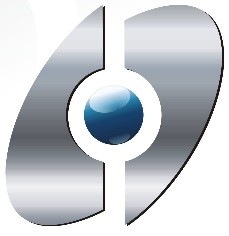 Цель создания: повышение доступности кредитных ресурсов для малого и среднего предпринимательства Тверской области.В рамках своей деятельности Фонд осуществляет:предоставление субъектам предпринимательства поручительства по кредитным и лизинговым договорам, договорам банковской гарантии;предоставление субъектам предпринимательства займов.Адрес:: г. Тверь, пр-т. Победы, д. 14
Телефон:: (4822) 78-78-58 (горячая линия)
E-mail: fsk@fondtver.ru
Подробнее: fondtver.ruФонд содействия развитию венчурных инвестиций в субъекты малого и среднего предпринимательства в научно-технической сфере Тверской области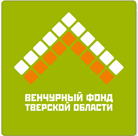 Цель создания: осуществление инвестиций в инновационные в компании Тверской области, а также оказание консультационной, организационно-методической помощи, посреднических услуг организациям и гражданам при разработке программ и проектов в научно-технической и технологической сфере.Адрес: г. Тверь, пр-т Победы, д. 14
График работы: пн-пт 09:00–19:00; сб 10:00–17:00
Телефон: 8 800 200-11-69
E-mail: to@venturetver.ru
Подробнее: venturetver.ruГосударственное автономное учреждение «Тверской областной бизнес-инкубатор»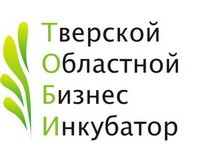 Цель создания: способствовать устойчивому развитию малых предприятий в ранний период их деятельности.В рамках своей деятельности Тверской областной бизнес-инкубатор:способствует решению организационных вопросов, связанных с открытием и осуществлением деятельности малых предприятий на начальном этапе (предоставляются помещения в аренду на льготных условиях по итогам конкурсного отбора: в первый год размещения субъект оплачивает 30 % стоимости аренды помещения; во второй год – 60 %, в третий год – 90 %);реализует Президентскую программу подготовки управленческих кадров.Адрес: г. Тверь, пр-т Николая Корыткова, д. 43
Телефоны: (4822) 790-282,  790-281
Факс: (4822) 790-282
E-mail: info@binktver.ru
Подробнее: www.binktver.ru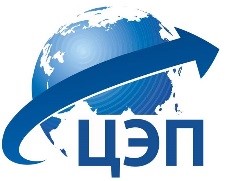 Тверской областной центр координации поддержки экспортно ориентированных субъектов малого и среднего предпринимательстваЦель деятельности Центра: решение задач по поддержке экспорта на территории Тверской области, усилению конкурентных позиций тверских экспортеров на мировых рынках, поддержке предприятий, способствующих перераспределению экспортных приоритетов в сторону высокотехнологичной продукции, продукции с высокой степенью обработки.В рамках своей деятельности ЦПЭ осуществляет:организацию и проведение семинаров, деловых встреч и конференций, направленных на развитие делового и научного сотрудничества между российскими и иностранными компаниями;организацию участия субъектов МСП в межрегиональных и международных бизнес-миссиях и биржах контактов, выставочно-ярмарочных и конгрессных мероприятиях;информационный обмен коммерческими и научно-технологическими запросами и деловой информацией между российскими и иностранными предприятиями;консультирование по вопросам внешнеэкономической деятельности, в том числе: экономической политики, таможенного регулирования и законодательства иностранных государств и Российской Федерации.Адрес: г. Тверь, пр-т Победы, д. 14
Телефон: (4822) 790-215
E-mail: ved69ru@gmail.com
Подробнее: export-69.ru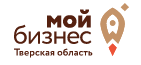 Центр поддержки предпринимательства Тверской областиЦель создания: оказание информационно-консультационной поддержки субъектам малого и среднего предпринимательства.В рамках своей деятельности Центр осуществляет:предоставление субъектам малого и среднего предпринимательства правовой, информационной, образовательной, консалтинговой и иных видов поддержки;сбор и систематизацию лучших практик оказания государственной поддержки субъектам малого и среднего предпринимательства;проведение обучающих семинаров по программам «Азбука предпринимателя» и «Школа предпринимательства»;организацию предоставления консультаций по деятельности института Уполномоченного по защите прав предпринимателей в Тверской области.Адрес: г. Тверь, пр-т Победы, д. 14
Телефон: 8 800 200-11-69
E-mail: to@mybusiness69.ru
Подробнее: mybusiness69.ru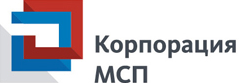 Акционерное общество «Федеральная корпорация по развитию малого и среднего предпринимательства»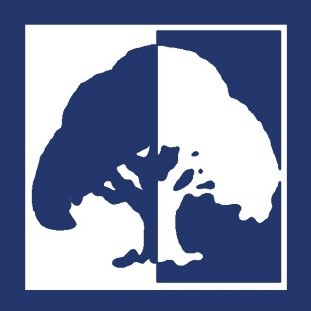 Муниципальное автономное учреждение «Агентство социально-экономического развития»